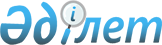 Елді мекендерінде салық салу объектісінің орналасқан жерін ескеретін аймаққа бөлу коэффициенттерін бекіту туралыБатыс Қазақстан облысы Бәйтерек ауданы әкімдігінің 2020 жылғы 26 қарашадағы № 605 қаулысы. Батыс Қазақстан облысының Әділет департаментінде 2020 жылғы 27 қарашада № 6497 болып тіркелді.
      Қазақстан Республикасының 2017 жылғы 25 желтоқсандағы "Салық және бюджетке төленетін басқа да міндетті төлемдер туралы" (Салық кодексі) Кодексін және Қазақстан Республикасының 2001 жылғы 23 қаңтардағы "Қазақстан Республикасындағы жергілікті мемлекеттік басқару және өзін-өзі басқару туралы" Заңын басшылыққа ала отырып, Бәйтерек ауданының әкімдігі ҚАУЛЫ ЕТЕДІ:
      1. Қоса беріліп отырған елді мекендегі салық салу объектісінің орналасқан жерін ескеретін аймаққа бөлу коэффициенттері бекітілсін.
      2. Зеленов ауданы әкімдігінің 2018 жылғы 28 мамырдағы №375 "Зеленов ауданының елді мекендерінде салық салу объектісінің орналасқан жерін ескеретін аймаққа бөлу коэффициенттерін бекіту туралы" қаулысының (Нормативтік құқықтық ақтілерді мемлекеттік тіркеу тізілімінде №5212 тіркелген, 2018 жылы 7 маусымда Қазақстан Республикасының нормативтік құқықтық актілерінің эталондық бақылау банкінде жарияланған) күші жойылды деп танылсын.
      3. Бәйтерек ауданы әкімі аппаратының басшысы (Т.К.Тулепкалиев) осы қаулының әділет органдарында мемлекеттік тіркелуін қамтамасыз етсін.
      4. Осы қаулының орындалуын бақылау Бәйтерек ауданы әкімінің орынбасары М.Б. Байменовке жүктелсін.
      5. Осы қаулы 2021 жылдың 1 қаңтарынан бастап қолданысқа енгізіледі.
      "КЕЛІСІЛДІ"Бәйтерек ауданыбойынша мемлекеттік кірістер басқармасының басшысы_________________ Р. Бахтияров ___ қазан 2020 жыл Елді мекендегі салық салу объектісінің орналасқан
жерін ескеретін аймаққа бөлу коэффициенттері
      Ескерту. Қосымша жаңа редакцияда - Батыс Қазақстан облысы Бәйтерек ауданы әкімдігінің 02.12.2021 № 736 қаулысымен (01.01.2022 бастап қолданысқа енгізіледі).
					© 2012. Қазақстан Республикасы Әділет министрлігінің «Қазақстан Республикасының Заңнама және құқықтық ақпарат институты» ШЖҚ РМК
				
      Аудан әкімі

М. Токжанов
Бәйтерек ауданы әкімдігінің
2020 жылғы 26 қарашадағы
№ 605 қаулысына қосымша
№
Елді мекендегі салық салу объектісінің орналасқан жері
Аймақ коэффициенті
Аймақ коэффициенті
Бәйтерек ауданы
Бәйтерек ауданы
Бәйтерек ауданы
Бәйтерек ауданы
Переметный ауылдық округі
Переметный ауылдық округі
Переметный ауылдық округі
Переметный ауылдық округі
1.
Переметный ауылы
2,4
2,4
2.
Забродин ауылы
1,58
1,58
3.
Калининск ауылы
2,3
2,3
4.
Болашақ ауылы
2,09
2,09
5.
Поливной ауылы
1,55
1,55
6.
Қаражар ауылы
1,96
1,96
Дариян ауылдық округі
Дариян ауылдық округі
Дариян ауылдық округі
Дариян ауылдық округі
7.
Дариян ауылы
2,4
2,4
8.
Озерный ауылы
2,14
2,14
Железнов ауылдық округі
Железнов ауылдық округі
Железнов ауылдық округі
Железнов ауылдық округі
9.
Железново ауылы
2,3
2,3
10.
Гремячий ауылы
1,5
1,5
11.
Новенький ауылы
2,3
2,3
Зеленов ауылдық округі
Зеленов ауылдық округі
Зеленов ауылдық округі
Зеленов ауылдық округі
12.
Зеленое ауылы
2,3
2,3
Краснов ауылдық округі
Краснов ауылдық округі
Краснов ауылдық округі
Краснов ауылдық округі
13.
Погодаево ауылы
2,35
2,35
14.
Астафьев ауылы
1,5
1,5
15.
Котельников ауылы
2,04
2,04
16.
Чапурин ауылы
1,63
1,63
Көшім ауылдық округі
Көшім ауылдық округі
Көшім ауылдық округі
Көшім ауылдық округі
17.
Үлкен Шаған ауылы
2,32
2,32
18.
Ақсу ауылы
1,84
1,84
19.
Колесов ауылы
1,88
1,88
20.
Көшім ауылы
2,35
2,35
21.
Кіші Шаған ауылы
1,6
1,6
22.
Өркен ауылы
2,13
2,13
Макаров ауылдық округі
Макаров ауылдық округі
Макаров ауылдық округі
Макаров ауылдық округі
23.
Макарово ауылы
2,3
2,3
24.
Мирный ауылы
1,76
1,76
25.
Садовый ауылы
2,23
2,23
26.
Жалын ауылы
2,13
2,13
Мичурин ауылдық округі
Мичурин ауылдық округі
Мичурин ауылдық округі
Мичурин ауылдық округі
27.
Мичуринское ауылы
Мичуринское ауылы
2,40
28.
Жамбыл ауылы
Жамбыл ауылы
2,19
29.
Зеленый ауылы
Зеленый ауылы
1,98
30.
Асан ауылы
Асан ауылы
2,19
31.
Октябрь ауылы
Октябрь ауылы
1,99
Шалғай ауылдық округі
Шалғай ауылдық округі
Шалғай ауылдық округі
Шалғай ауылдық округі
32.
Шалғай ауылы
Шалғай ауылы
2,3
33.
Карпов ауылы
Карпов ауылы
1,52
34.
Талов ауылы
Талов ауылы
1,52
Раздольный ауылдық округі
Раздольный ауылдық округі
Раздольный ауылдық округі
Раздольный ауылдық округі
35.
Раздольный ауылы
Раздольный ауылы
2,29
36.
Ақбидай ауылы
Ақбидай ауылы
1,87
Белес ауылдық округі
Белес ауылдық округі
Белес ауылдық округі
Белес ауылдық округі
37.
Белес ауылы
Белес ауылы
2,3
38.
Ақжол ауылы
Ақжол ауылы
1,8
Рубежин ауылдық округі
Рубежин ауылдық округі
Рубежин ауылдық округі
Рубежин ауылдық округі
39.
Рубежин ауылы
Рубежин ауылы
2,24
Егіндібұлақ ауылдық округі
Егіндібұлақ ауылдық округі
Егіндібұлақ ауылдық округі
Егіндібұлақ ауылдық округі
40.
Егіндібұлақ ауылы
Егіндібұлақ ауылы
2,29
41.
Алмалы ауылы
Алмалы ауылы
1,51
Трекин ауылдық округі
Трекин ауылдық округі
Трекин ауылдық округі
Трекин ауылдық округі
42.
Трекино ауылы
Трекино ауылы
2,29
43.
Володар ауылы
Володар ауылы
2,19
44.
Жайық ауылы
Жайық ауылы
2,2
45.
Новенький ауылы
Новенький ауылы
2,3
Достық ауылдық округі
Достық ауылдық округі
Достық ауылдық округі
Достық ауылдық округі
46.
Достық ауылы
Достық ауылы
2,3
47.
Красный Урал ауылы
Красный Урал ауылы
1,84
48.
Чувашка ауылы
Чувашка ауылы
2,25
Махамбет ауылдық округі
Махамбет ауылдық округі
Махамбет ауылдық округі
Махамбет ауылдық округі
49.
Махамбет ауылы
Махамбет ауылы
2,3
50.
Горбунов ауылы
Горбунов ауылы
1,74
51.
Кожевников ауылы
Кожевников ауылы
1,51
52.
Павлов ауылы
Павлов ауылы
2,07
Чеботарев ауылдық округі
Чеботарев ауылдық округі
Чеботарев ауылдық округі
Чеботарев ауылдық округі
53.
Чеботарево ауылы
Чеботарево ауылы
2,24
54.
Хамин ауылы
Хамин ауылы
1,83
Сұлу көл ауылдық округі
Сұлу көл ауылдық округі
Сұлу көл ауылдық округі
Сұлу көл ауылдық округі
55.
Сұлу көл ауылы
Сұлу көл ауылы
2,29
Чиров ауылдық округі
Чиров ауылдық округі
Чиров ауылдық округі
Чиров ауылдық округі
56.
Чирово ауылы
Чирово ауылы
1,99
57.
Балабанов ауылы
Балабанов ауылы
1,85
Щапов ауылдық округі
Щапов ауылдық округі
Щапов ауылдық округі
Щапов ауылдық округі
58.
Щапов ауылы
Щапов ауылы
2,35
59.
Жаңатаң ауылы
Жаңатаң ауылы
2,24
Янайкин ауылдық округі
Янайкин ауылдық округі
Янайкин ауылдық округі
Янайкин ауылдық округі
60.
Янайкино ауылы
Янайкино ауылы
2,24
61.
Богатск ауылы
Богатск ауылы
1,82
62.
Скворкин ауылы
Скворкин ауылы
1,85
Январцев ауылдық округі
Январцев ауылдық округі
Январцев ауылдық округі
Январцев ауылдық округі
63.
Январцево ауылы
Январцево ауылы
2,24
64.
Кирсанов ауылы
Кирсанов ауылы
2,12
65.
Петров ауылы
Петров ауылы
1,75
66.
Красноармейск ауылы
Красноармейск ауылы
2,13
67.
Чинарев ауылы
Чинарев ауылы
2,25
68.
Спартак ауылы
Спартак ауылы
1,74